Working Papers 2006-2020 - Full Catalogue and leaders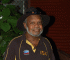 Stephen "Bamba" Albert: Patron Saint of Broome (1950_2019)  (released 18 January 2020)Stephen “Bamba” Albert was a giant on whose shoulders we are all carried.» moreAncient Future: The "Kakadu Plum" Story, Food and Knowledge from Aboriginal Australia for the Twenty First Century (released 7 January 2020)Kakadu plum (Terminalia ferdinandiana) which is known as gubinge, madoorr, madoorroo (Bardi), garbiny (Yawuru), kabinyn (Nyul Nyul), marnybi (Wadeye), nghul nghul, manhmohpan, murunga (East, Central, North East Arnhem) \äṉ’ka-bakarra (North East Arnhem) and colloquially “billy goat plum”, has come, correctly, to be labelled, as a `’super food` but it is much more than that.1 Of all Australian native fruits the chemistry of the kakadu fruit and tree has multi-various therapeutic and bio-active applications for world food, medical, bio-security, beauty, health and manufacturing industries. For the many Northern Aboriginal worlds this borum (bush fruit) symbolizes a strength, vitality and healthfulness of an ancient world that for the first time, the modern world, has come to recognise and seeks in great quantities.» more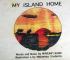 My Island Home - the origins (released 27 September 2019)In 1995 Mrs. P. B. Burarrwaŋa and the students of Gatirri School, Mata Mata illustrated a song that she and her nephew George had written and reflected on. It was all about their homeland and the life they led in North East Arnhem land and the islands of the Arafura sea.» more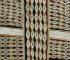 Just a Woman from the Bush (released 23 September 2019)A Tribute to Ḻiya-ŋärra’mirri - Mrs. P. B. Burarrwaŋa, July 2 1956 – December 19 2018 & Goŋ-gurtha Mrs. A. M.M. Burarrwaŋa, circa 1954-2019» moreBäpurru (released 23 September 2019)A selection of images from the bäpurru honouring Ms. P. B. Burarrwaŋa & Ms. A.M.M Burarrwaŋa, July/August 2019» moreMata Mata Creative Trust (released 23 September 2019)Over many years Mrs. P. B. Burarrwaŋa worked on projects and ideas in the form of an ongoing creative trust for empowering her Mata Mata homelands community.» moreEulogy for Mrs. P.B. Burarrwaŋa (released 23 September 2019)Notes of a Short Verbal Eulogy for Mrs. P.B. Burarrwaŋa, Friday July 19, 2019, Mata Mata» more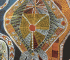 Saltwater Dreaming (released 12 September 2019)“My culture tells me that I cannot turn my back on the saltwater”. Nardaparli/Vida Brown, Wreck Bay, Feb 22, 2017» more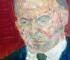 Albo and the Road ahead for Labor (released 19 May 2019)Tom Uren was confident, in all my interactions with him, that his young protégé and apprentice Anthony Albanese would one day lead the Labor Party and go on to become Prime MInister. Tom was a very earthy man who understood the Western suburbs of Sydney intimately. One of his favorite expressions was ‘If you have your roots deep in the people you can blow in the breeze’. He saw in Anthony, raised in the Inner Sydney housing commission flats of Camperdown by his single mother, a young person who was deeply connected to the people and the grass roots of his community.» more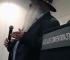 From Aboriginal/Indigenous Peoples to First Nations: The Transformation of Australian Politics (released 18 December 2018)The new enthusiasm of the Federal Labor Party and Bill Shorten to recognise Aboriginal and Torres Strait Islander people as first nations in the Commonwealth Constitution of Australia is a turning point in national awareness and sophistication. It catches the Australian Commonwealth parliament up with a growing feeling of the Australian people.» more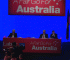 Labor's Big Shift (released 16 December 2018)"South Australia was the first place in the world that women could run for parliament.. I am particularly proud to say that if we win the next election our Labor government will be the first in Australian history with 50 per cent women in the parliamentary wing" Bill Shorten, Speech to Open the 48th National Labor Conference» moreComing Round to Bill (released 8 December 2018)Are Australia's political foundations starting to shift? Trust in Canberra has fallen to a new low. Is this a temporary or a permanent condition of Australian political life? and what does it mean for future Australian governments?» more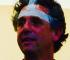 Immunity (released 2 September 2018)Australia needs a new narrative that binds all who live here.» more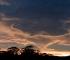 The Promise and Possibility of the Kangaroo Valley Broadband Network (KVBN) (released 2 August 2018)On Aug 4 the KVBN crowdfunding campaign ends. It is around the 30th biggest of the pozible crowdfunding campaigns in Australia and is the first such campaign to support a community broadband solution. Communities that are badly served by nationally managed broadband solutions are looking carefully at the model to devise their own solutions. KVBN will enable Kangaroo Valley to be more creative, outward looking, vibrant and more economically diversified.» more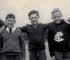 Boonong Boy (released 24 December 2017)An essay of recollections and old photographs: Shaun Carney's Press Escape, Melbourne University Press, 2016» more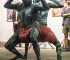 Wakuwal (Dream) (released 21 November 2017)All Souls Day Speech Notes, Launch of Wakuwal.» more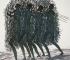 The library versus dance... (released 19 November 2017)The library vs dance , the modern vs the ancient, the modern vs the organic, weeds vs herbicides, family pests vs pesticides , community mind vs aritifical intelligence, the school vs the wild - in the space between these contests, the most interesting questions for us, at this time in history, arise» more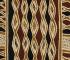 Wakuwal (Dream) (released 15 October 2017)Paper back copy, Valentine Press, reḻeased Nov 2, (All Souls Day) 2017» moreBilingamu & Gaambi (released 28 September 2017)A tribute to two North Queensland Aboriginal leaders» more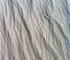 Adani, Native Title and Minority Rights (released 3 July 2017)For Aboriginal people in Australia rights have been a bitter battleground. For this reason I read with interest and often agree with Marcia Langton and Noel Pearson’s frequent powerful political assaults that show up the hypocrisy of anyone who crusades from some position of political purity, whether green or Labor or bleeding heart. Marcia and Noel are often right but also sometimes off the mark. In her latest piece in the Saturday Paper Marcia Langton implores us, with her usual power and passion, to support the so-called McGlade amendments to the Native Title Act which in effect mean that the power of a democratic majority of a native title group must be endorsed and recognised by a court. If that was the only thing Marcia was arguing for then perhaps we might be able to agree with her but the implications of her arguments go much further.» more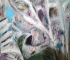 Wakuwal (Dream) Audio Download 5 (released 18 June 2017)Chapter 1 Rakunythinyamirri Wakungul (Deadly Tempest) VII» more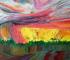 Wakuwal (Dream) Audio Download 4 (released 10 May 2017)Chapter 1 Rakunythinyamirri Wakungul (Deadly Tempest) VII» more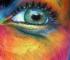 Wakuwal (Dream) Audio Download 3 (released 10 May 2017)Chapter 1 Rakunythinyamirri Wakungul (Deadly Tempest) V-VI» more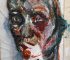 Wakuwal (Dream) Audio Download 2 (released 7 May 2017)Chapter 1 Rakunythinyamirri Wakungul (Deadly Tempest) II-V» more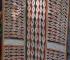 Wakuwal (Dream) Audio Download 1 (released 30 April 2017)Chapter 1 Rakunythinyamirri Wakungul (Deadly Tempest) I» more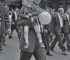 Serious Love (released 15 January 2017)A Review Essay of Dare to Dream The Memoirs of Tom and Audrey Mc Donald Stories of Struggle and Hope.» more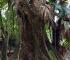 postcards of the hanging... (released 20 December 2016)trusted voice amid the turmoil and ignorance» more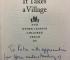 Game of Lies: The 2016 US Presidential election and the legacy and importance of Hillary Rodham Clinton (released 9 November 2016)Let us never forget the 2016 election and work with renewed determination to educate our peers, to work for a woman to become President of the United States and above all seek greater integrity in reporting about people, politics and the complexities of government.» moreWakuwal - Dream (released 28 October 2016)Opening lines of my new book Wakuwal - Dream!» more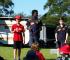 Two Way Learning Partnerships: North-South and South-North Orbits (released 26 August 2016)The ISX (www.isx.org.au) and Yolngu elders have cooperated to support several projects to enhance the educational opportunities of young Yolngu people.» more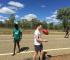 Driving 6700 kilometres to Primary School (released 23 August 2016)Why is it necessary in 2016 for two young Yolngu brothers and their cousin to drive 6703 kilometres back and forth from Arnhem land to the South Coast of NSW in pursuit of good primary schooling and engagement through a football and netball competition? The short answer is Abstudy does not cover school travel allowances for remote and very remote Aboriginal children at below age 14.Family Matters: A Children's Revelation and Revolution from the Northern Territory (released 30 July 2016)After a harrying 4 Corners expose this week it was a relief to get some positive news from the Northern Territory. NT Labor's policy to create a new Children’s Ministry with wide cabinet power and a whole of government approach to children’s welfare is a first for Australia. Even better the policy designed over several years is spearheaded by Lynne Walker, a widely loved and respected figure from North East Arnhem land, who has done a solid political apprenticeship in government and opposition.» more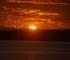 Moody Blue (released 13 July 2016)Tribute to Ms. S. D. Gurruwiwi (7 Jan 1955 - 23 March 2016)» more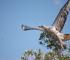 Sticky Money (released 23 April 2016)From "Co-Mingling" to "Sticky Money": Les Hems describes how the Broome Community Impact Investment Model is starting to fly...» more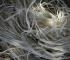 In Every Fibre, Stitch and Thread... The Magic Weaving of Batumbil Burarrwanga (released 21 December 2015)A photographic essay on the renowned master weaver of North East Arnhem Land, Batumbil Burarrwanga.» more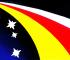 The Spirit of Belonging - Darren Mc Leod (released 17 October 2015)Darren Mc Leod's Spirit of Belonging Flag raises the debate about an Australian republic to a new level» more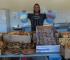 WWOOF! (released 26 September 2015)Reversing the Abbott Government’s 2015 Decision to Deny Second Year Visas to Volunteer International Organic Farm Workers!» more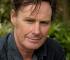 Tjungukutu (Coming Together): An Interview with Neil Murray (released 23 August 2015)Neil Murray gives us an insight into his new project with Sammy Butcher Tjapanangka» more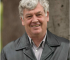 Cultural Tourism Masterplan: An Interview with John Morse AM (released 23 August 2015)North East Arnhem land cultural tourism business grows from strength to strength. John Morse talks about the progress and the challenges ahead.» more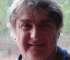 Oil and Gas in the Northern Territory: An Interview with Dr. Howard Smith (released 22 August 2015)Dr Howard Smith surveys future developments in the oil and gas industry of the Northern Territory.» more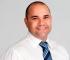 Future Proofing: An Interview with NAB's Glen Brennan (released 22 August 2015)Reflections on ten years of Indigenous participation in the Australian banking and finance industry. Glen Brennan talks about the achievement of increased Indigenous employment in the banking industry and the new frontier of "future proofing" Aboriginal trusts and benefits through empowered and knowledgeable Indigenous representatives, trustees and business ownersCeremonial Economy: An Interview with Djambawa Marawili AM (released 13 August 2015)Aboriginal homelands are the places that Australians need to be supporting now according to Djambawa Marawili. They are the source of health and life for Aboriginal people. The trend is for government to invest in mainstream communities and towns, making it harder and harder on tribal country. Can we find a way to support the core of the culture: ceremonial life on homelands. Djambawa explains that for Yolngu people, ceremony is as important as our mainstream economy. Ceremonial life is an economy in our terms that is worthy of investment that brings tremendous rewards for all concerned.» more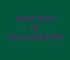 Saint Joan of Williamstown (released 3 June 2015)When I last saw Joan Kirner she asked "What trouble have you been up to?" "Lots as usual". "Good!", she said.» more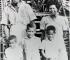 The Sublime Tragedy of Kava in North East Arnhem Land (released 11 May 2015)Successive Federal and Northern Territory governments have understandably acted to ban kava, however, in cutting back funding to Aboriginal homelands and communities they have also created an inevitable escalation of an illegal, out of control market that makes Al Capone’s bootleg industry of Chicago in the 1930s look like a tea party.» more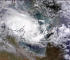 When the World Turns Upside Down (released 5 May 2015)A Glimpse of the Impact of Cyclones Lam and Nathan on Remote Aboriginal Homelands» more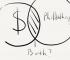 Co-Mingling: An Interview with Ernst & Young's Les Hems (released 19 April 2015)Co-Mingling public grants and re-current funding with private and philanthropic investments is the name of the game for next generation social change organisations.» more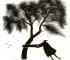 Born to Run: Hillary Rodham Clinton's New Agenda (released 13 April 2015)If ever a person was born to run for the White House then it is Hillary Rodham Clinton.» more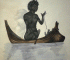 "Barangaroo Had the Measure of the Invaders": An Interview with Linda Burney Her Vision of the Barangaroo Indigenous Cultural Centre, Labor’s Pledge of $100 million and land and the hand back of Me-Mel (Goat Island) (released 23 March 2015)Linda Burney’s announcement of Labor’s plan to build a $100 million plus Indigenous Cultural Centre at Barangaroo incorporating the hand back of the eye of the Harbour Me-Mel (Goat Island) on Saturday sent a wave through the NSW election. It was an act of leadership whose reverberations go beyond the NSW State election. The Labor plan is a blue print to guide the city of Sydney, the corporate sector and the gateway of Australia. It has the potential to enliven the whole city and nation by acknowledging our national wrongs and re-harnessing the creative spirit of the land and its first peoples.» more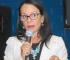 "There is no one to raise the voices anymore": An Interview with Linda Burney (released 27 February 2015)“The Labor party is changing. It had no choice but to change.”» more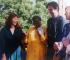 The Woman who Changed Our Hearts and Minds: The Style and Grace of Faith Bandler (September 27, 1918 - February 13, 2015) (released 14 February 2015)“…change can be achieved if the people are taken along also. The ordinary people. We who are ordinary have helped save the world...”» more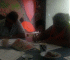 Stolen Generation II? (released 10 February 2015)Aboriginal children in NSW are 9.8 times more likely than non-Aboriginal children to be in out-of-home care. It's a big issue in Aboriginal communities. Some are talking about Stolen Generation II. In this interview Lorraine Brown, Sue Leppan, Royden Butler and Gerry Moore talk about the issues.» moreStolen Generation II? (released 10 February 2015)Aboriginal children in NSW are 9.8 times more likely than non-Aboriginal children to be in out-of-home care. It's a big issue in Aboriginal communities. Some are talking about Stolen Generation II. In this interview Lorraine Brown, Sue Leppan, Royden Butler and Gerry Moore talk about the issues.» more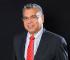 2015: Crunch Year for Indigenous Affairs An Interview with Warren Mundine 4 February 2015 (released 5 February 2015)Warren Mundine describes 2015 as the crunch year for his Indigenous Advisory Council and the Abbott Government's Indigenous policy. Unless substantial progress is made in four key areas: educational participation, women and children's safety, employment and Indigenous incarceration rates then he judges that he and the Abbott government will have failed» more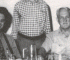 Vale Tom Uren (released 26 January 2015)Vale Tom Uren (28 May 1921 – 26 January 2015)» more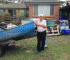 The Art of Aboriginal Saltwater Fishing: An Interview with the Legendary Ron Ardler and family (released 8 December 2014)At one time there were 16 Aboriginal fishing companies supplying the Sydney fish markets from Wreck Bay south of Sydney. Now there is only one. All up and down the NSW coast we must ensure for environmental, cultural and economic reasons that Aboriginal fishing enterprises prosper into the 21st century and beyond.» more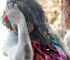 Mourning Two Australian Prime Ministers: Mary Gurruwiwi (1922-2014) Gough Whitlam (1916-2014) (released 4 November 2014)This 30 page essay is a reflection on the death and legacy of E. G. Whitlam and Mary Gurruwiwi (whose name is used with family consent). It contains photographs taken by E. G. Whitlam in Yirrkala and Cooktown in the 1940s as well as photographs of the funeral for the great elder at Mata Mata which was occurring on the morning E.G. Whitlam passed away. There are also links to recordings and footage of the bungul (ceremony) at Mata Mata in accordance with family wishes.» more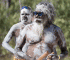 Governing from Gulkula (released 11 October 2014)For four days Prime Minister Abbott ruled the country from the sacred area in NE Arnhem land called Gulkula.. did anything rub off? Maybe.» more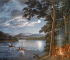 "Go-On Bird": The Ongoing Struggle for Aboriginal Fishing Rights on the NSW South Coast (released 6 October 2014)On October 18, 2014 on Candlagan Beach near Broulee Island a protest for the restoration of Aboriginal fishing rights will take place. In the lead up to that event in this hour and a half long interview John Brierley and Andrew Nye reflect on the history of NSW South Coast Aboriginal Fishing. The conversation, which was recorded in John Brierley's kitchen in Moruya on October 1, 2014, ranged from history, to licencing, to the issues of selling fish and developing a well resourced Aboriginal South Coast fishing industry that creates employment opportunities for young people.» more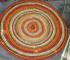 The Fire of Mata Mata (released 2 October 2014)A discussion with Batumbil Burarrwanga, traditional owner, leader, master artist and weaver at her spiritual home, Mata Mata, on the Arafura Sea, North East Arnhem Land» more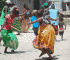 Wonders of the World (released 28 September 2014)Tribute to one of the great men of Lake Evala» more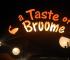 The Greatest Show on Earth (released 15 September 2014)Stephen Pigram, Australia’s greatest contemporary troubadour, is the artistic director of a show that will take not only Australia, but the world by storm.» more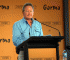 Work With What You Have Got (released 4 August 2014)An Independent Review of Andrew Forrest's Creating Parity» more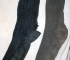 The Good Sock (released 28 July 2014)A story about the value of good socks for a working man.» more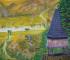 Inside Words (released 20 June 2014)Reviving the Ancestral Ties, Friendship and Trade between Cape York Peninsula and Timor Leste» more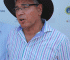 Tough Times, Tough Questions (released 14 June 2014)Nyunggai Warren Mundine calls an extraordinary meeting of his Indigenous Advisory Council with Prime MInister Abbott and says the Commonwealth government must earn the trust of the Aboriginal community.» moreTwelve Things You Need to Know About Timor-Leste (released 25 May 2014)We Australians need to act quickly to understand the new Timor-Leste.» moreRecognition and Beyond (released 15 April 2014)A Submission to the Joint Select Committee on the Constitutional Recognition of Aboriginal and Torres Strait Islander Peoples» moreSubmission to Senator Brandis (released 7 April 2014)Submission to Senator Brandis in the light of the WA Senate election and other considerations» more18C (released 29 March 2014)Nyunggai Warren Mundine on Section 18C of the Racial Discrimination Act, Aboriginal Language, Juvenile Justice, Employment and Training» more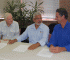 "Grotesque" (released 21 March 2014)Senator Brandis has written that the reasonable likelihood of “offending or insulting" people on the grounds of race or ethnicity "grotesquely" restricts freedom of expression. His agenda seems to be to weaken the Racial Discrimination Act. As three citizens living on the South Coast of NSW we (Bill Moyle, Gerry Moore, Peter Botsman) wish to respectfully take issue with Senator Brandis and warn against any watering down of the already timid protections against racial discrimination in Australia.» more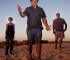 21st Century Maja (Law Man) (released 9 March 2014)The premature passing of Mr. Roe is a time to reflect on the importance of sacred Australian law and culture in our twenty first century society. Mr. Roe gave his life fighting for the protection of the sacred lands around Broome. He achieved a great victory for all of us. His passing leaves us with challenges, obligations and responsibilities.Warren H. Williams (released 10 August 2013)Garma Conversations» more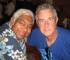 Graham "Buzz" Bidstrom, CEO Jimmy Little Foundation (released 10 August 2013)Garma Conversations» more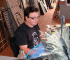 Gurrutu - Introduction to NE Arnhem Land (released 7 August 2013)A Guide for First Time Visitors to NE Arnhem Land» more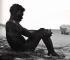 “Little Cracks of Their Own Mountain Ranges” : The Bark Petition, Church Panels, the Gove Land Rights Case The Formation of Aboriginal Australia’s First Title Deed (released 8 July 2013)“…there are moments of illumination when the mind expands under the force of new horizons … men such as Djawa and Narritjin could expose little cracks of their own mountain ranges … that made areas of understanding possible.” Edgar Wells, Letter to Ed Ruhe, 1983.» more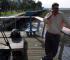 Walking Between Worlds: A Tribute to Lewis William Griffiths (23 November 1957- 5 February 2013) (released 7 July 2013)Lew Griffiths was one of the great contributors to the contemporary era of Indigenous politics when so much has been achieved.» moreOvercoming the Politics of Disappointment (released 26 June 2013)If Kevin Rudd wants to have an edge over Tony Abbott then he must create a paradigm shift in Australian politics. Above all he must show he is above the sniping of Labor insiders and open up Labor to greater democracy and a wider gene pool.» moreSussex Street Empire (released 21 March 2013)The real issues behind the saga of Eddie Obeid and Ian Mac Donald.» more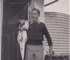 Geoffrey Alphonsus Chewying: A Wonderful Life (released 4 February 2013)Eulogy, Broulee Memorial Gardens, 14/2/2013» moreTraditional Knowledge National Parks (released 30 January 2013)Towards a More Active National Park and Environmental Protection System for Australia» more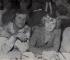 Bill Hagan (released 24 January 2013)Tribute to a gentleman of the bush.» moreTaste of Broome (released 19 December 2012)Stephen Pigram Stephen Bamba Albert» more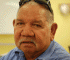 Adoption (released 19 December 2012)Latest song from the legendary Lew Nannup» more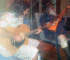 Wanderer 3 (released 19 December 2012)Part 3 of an Interview with Stephen Pigram about his forthcoming album Wanderer» moreWanderer 2 (released 19 December 2012)An Interview with Stephen Pigram about his forthcoming album Wanderer» moreWanderer 1 (released 19 December 2012)An Interview with Stephen Pigram about his forthcoming album Wanderer» moreBeing Kingfish and Obama's Second Term (released 8 November 2012)‘Who built the highway to Baton Rouge? Who put up the hospital and built your schools? Who looks after shit-kickers like you? The Kingfish do'» moreLaw Below the Top Soil (released 15 October 2012)The “Botsman report” explores the interconnected roles of the WA government, Woodside Petroleum and the Kimberley Land Council that have resulted in a proposal for a massive gas hub at James Price Point. The report outlines the major meetings and dealings of the parties involved, revealing major flaws in the process. Moreover, the report provides a compelling case for the proposed development at JPP to be permanently shelved and for the ultimate protection of that country. Subsequently, recent conflict of interest and probity issues surrounding the EPA, WA government and Woodside have emerged that further raise serious questions about the integrity of the process. There is no better time than now, with final environmental and investment decisions pending, for better public understanding of the process to date as outlined in this report.» moreRequiem for a True Labor Man (released 1 August 2012)Cyril Wyndham passed away, Newcastle, Monday, July 2, 2012» moreBurial of a Villain (released 31 July 2012)Requiem for Max Williams Reedy Swamp, 2012» moreBoat People (released 9 July 2012)How can one set of illegal immigrants bar another group of illegal immigrants from coming to Australia? Furthermore what can illegal immigrants say about the values of the nation that prospective citizens should aspire to?» moreGood Morning Fran (released 5 June 2012)When, at 7.45 am or therabouts, Michelle Grattan utters the now very well known greeting, "Good Morning Fran", its time to tune into the radio..» moreA Great Man of Mata Mata (released 18 May 2012)Ceremonies begin this week-end to celebrate the life of a great man of Indigenous Australia.» moreNarooma (Clear Blue Waters) (released 17 April 2012)Jack Hart 16 April 2012» more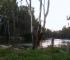 Yorta Yorta Man (released 5 April 2012)Battle hardened warriors put down their spears; crying women stopped their tears; tired children lifted their gaze, when Jimmy Little began to play.» moreSaint Anna: Last of the Labor Dinosaurs (released 25 March 2012)Those of us who left Brisbane for the bright lights of the Southern cities in the 1970s, came back in the 1990s to a Brisbane that was an imitation of Sydney and Melbourne. Brisbane was smarter, used its river but when Jim Soorley left Brisbane City Council in 2003 he too represented a lost connection with the real people and the real doings of life. The State government without Soorley, who the State politicians loved to hate, was all fluff and words and memos and press releases and meetings and no substance. Campbell Newman filled the void. He effectively took over the real working space that Clem Jones and Jm Soorley had occupied for Labor.» moreTemperature Rising (released 8 March 2012)Stand by now for some passion, some blood and some aggression from Labor» more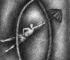 When Hard Men Cry (released 27 February 2012)When a hard labor man cries you have to wonder why? Anthony Albanese has made a lot of men and women curse and cry in his time. But, after Saturday 25 Feb 2012, more will appreciate that he is, for all his hardness, a good man.» moreUnholy Alliances (released 24 February 2012)Under Julia Gillard the new factions of the ALP are the greens and the independents. Graham Richardson's marginal seats strategy has become a permanent party institution. It all looks smart politics until the next election.» more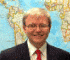 Tin Tin Returns (released 20 February 2012)If Kevin Rudd Does Not Win His Position back as Leader, the ALP is Doomed to Never Win an Election in its Own Right Again.» more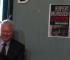 Mc Knight's Murdoch (released 15 February 2012)McKnight’s is a serious, well researched and documented book that will probably become a standard work for students of media power and of Murdoch himself. There may even be a secret market amongst those hoping to survive within the News Limited workforce and amongst Murdoch’s minion editors who want to gain a historical perspective on Murdoch’s past and likely future crusades.» moreNew Beauty (released 9 February 2012)An Extract from Kerrie Leishman, The New Beauty?, Art Gallery of Ballarat, Saturday 31 March to Sunday 13 May, 2012 - Not to be Missed!» more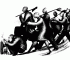 A New Concept of Taxation (released 29 January 2012)Australians will be liberated from their accountants. Each individual will have their own portfolio of social, cultural and community investments that will be seen as their taxation. It will be up to each citizen to lodge their own statement of investment in the public good. The much amended, dreaded, impossible Commonwealth Taxation Administration Act (1953) will finally be abolished.» moreThe Great Depression of the Middle Classes (released 19 January 2012)The political ethos of the United States is always a challenging monster to harness and understand. Most often it is very different from that of Australia. Often it is so radically different that it is very difficult to explain. The words are in English. The markings of people are similar. But the giant currents of change are unlike anything in Australia. There is a complexity of forces playing across 300 million people, cultural spheres and billions of dollars of investment, capacity and spent energy.» moreMalleable Hatred (released 28 September 2011)Labor party hatred is a wonderfully malleable thing.» moreRed Dog for Prime Minister (released 19 September 2011)Faithful, dedicated, hard working, focused and roundly loved by all - everything a PM would aspire to be.» more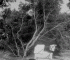 Kananook (Sweet Water) (released 5 August 2011)Trees can talk. Thoughts on the majesty of Aboriginal life and its importance for our nation.» moreJabukanji (Port Douglas) (released 4 August 2011)Jabukanji (Port Douglas) was like the High Court, a cathedral, a war memorial, a cemetry, and an embassy all in one for the combined Bama (Indigenous) nations of the lower Cape York and Cairns region. Bama camped in the area for the duration of their ceremonial or law or diplomatic business but it was not a permanent residential settlement. Just as Londoners do not live in Westminster Abbey, Jabukanji was a revered place of respect and culture. The Mulloridgi, Western and Eastern Yalanji, Jabakai and possibly other Aboriginal nations used Jabukanji to resolve internal and external issues of state and to conduct ceremonies and burials.» more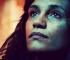 Learning How to Breathe (released 28 May 2011)Beck Cole's new film "Here I Am" continues the triumphant march of new Indigenous cinema. These are the movies of our lives. In Cinemas from June 2.» moreLiving in the Age of Limited News (released 14 May 2011)News Limited, Limited News» more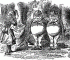 Who or what is Bob Dylan? (released 25 April 2011)Who or what is Bob Dylan? Ghost? Man? Ghost of a Man? Elfin figure with pointed boots, bent knee and raised foot? Little drummer boy with striped pants and marching tunic? Chorister? Conductor whose gentle hand commands a wall of sound? Rider of the Easter Moon tides? Force who steps through the ordinary world bringing a spirit that is not stopped by any of the foibles of time, place and land? Don Quixote and the wind mills? Is it a child or an old man under the firmly fitting white Fedora hat? Who will emerge with each song? Thoughts on Dylan's Wollongong performance on a fateful Easter day in 2011.» moreCrowded Out by Good Intentions (released 20 April 2011)The problem in Aboriginal Australia is that there are many poor failures that no-one learns from.» moreIllegitimate PM (released 18 April 2011)Free Advice/Wake Up Call to the PM's Office» moreLate Night Live Discussion (released 30 March 2011)Phillip Adams follows the lead to Cyril Wyndham» more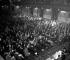 Document 7 (released 27 March 2011)I found “Document 7” in the archived papers of the Australian Labor Party (ALP) Federal Secretariat (MS 4985 National Library of Australia). It led me to Cyril S. Wyndham – the first full time Secretary of the Federal Australian Labor Party in Canberra. Who was he? As time has gone by I have come to think of Wyndham as the unsung hero of democracy within the Australian Labor Party.» more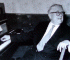 Democracy: An Interview with Cyril S. Wyndham (released 26 March 2011)Cyril S. Wyndham a member of Doc Evatt's staff from (1957-60), a member of Arthur Calwell's staff (1960-1), Secretary of the Victorian branch of the Australian Labor Party (1961-63) and the first full time General Secretary of the Federal branch of the Australian Labor Party (1963-69) is one of the great unsung heros of Australian Labor. I interviewed him at his home in Charlestown on 24th March 2011.» more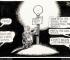 Thinking Beyond Labor (released 16 March 2011)For an increasing number of us it is impossible to go back to support the Labor Party - let alone vote for it. Many within the hierarchy believe that we too will eventually come home to the fold. But it will never happen. Let me try to tell you why.» more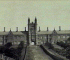 HERD Performance 2011 (released 3 March 2011)Ever wondered at the elusive quality of Australian academics and universities, if you want to know what makes them tick you will have to join the HERD (Higher Education Research Data Collection).» more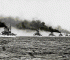 The New Politics (released 1 March 2011)"For this is the new politics; history, tradition, old allegiances and overweening presumption hold no sway anymore." Miriam Lord, Irish Times, Feb 28, 2011» more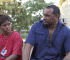 Mad Bastards vs The Politics of Suffering (released 31 January 2011)The must-see movie of the summer.» more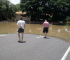 The Brisbane Flood: The Ghost of Clem Jones, Anna Bligh and the Wisdom, Wonders and Pecadillos of Kevin Rudd (released 13 January 2011)From big country town in 1974 to the modern metroplis of 2011 - there are lessons for Brisbane's recovery.» more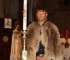 How Australia Won the Third Ashes Test in Perth (released 23 December 2010)The secret behind Australia's incredible come-from-behind victory in the Third Ashes Test in Perth from Dec 16-20, 2010» more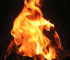 The latest outrage from NSW Labor (released 16 December 2010)One of the things that the voters of NSW, the last rusted-on supporters of the Labor Party in NSW and the labour movement of NSW have to calculate in the run up to the next election is: should Labor candidates be completely disregarded, and consciously ranked last, on their ballot papers? It is the only way the most morally corrupt political machine since the Rum Corps, can ever be curbed.» moreKingdom of Nothingness (released 14 December 2010)There is a cycle of poverty abroad in our land that has nothing to do with material wealth. It concerns human spirit, capability and capacity, enduring knowledge, independence, self worth and well being. It is better to be materially poor than spiritually impoverished. Aboriginal Australians understand this to their core. That is why, so often, the admonitions of bureaucrats and the lures of wealth, mean nothing to them.» more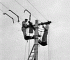 The Attempted Assassination of Bernie Riordan (released 6 December 2010)It was a time of wildness in thought and action...» more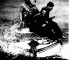 Book of the Year (released 24 November 2010)The Bastard’s A Genius: The Robert Clifford Story by Alastair Mant, Allen and Unwin, 2010» moreJoe for Annette... ?? (released 19 November 2010)Today I woke up thinking if only we could trade Joe for Annette Tripodi - the creative director of WomAdelaide. But it would be so unfair on South Australia.» moreThe cardboard PM (released 9 November 2010)Hmm. How can we help Julia to re-make herself?» moreThe Conspiracy Against Abbott (released 29 September 2010)Tony Abbott cannot take a trick. In the 2010 Australian national election the Liberal-National Party effectively won one more seat than the Labor Party. It also slayed Labor on the first preference vote. 44 per cent of the electorate gave their first preference vote to the Coalition compared to only 38 per cent for Labor. It also won a 2.5 per cent swing to it on the two party preferred vote against a swing of about as much against Labor. But despite all this Abbott could not convince the Country Independents, who you would think would naturally side with him, to form government. Gillard and her Labor advisors have totally outclassed Abbott since election day. They have carefully stitched up deal after deal with the Greens, the independent Andrew Wilkie and the Country independents to attain government. To add insult to injury, on the first sitting day of the new parliament, Labor’s Daryl Melham and others secured the numbers for the Liberal Peter Slipper to become Deputy Speaker ahead of Abbott’s preferred candidate, Bruce Scott. What is going on? There are five major reasons why Abbott has lost out so badly to Gillard since election day: old political thinking within the coalition, the national green labor political majority, the ideological consensus in Canberra, Abbott’s personality and the slow turn of the media towards Gillard.» more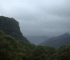 The government of strange bedfellows and the end of politics as we know it (released 10 September 2010)Rob Oakeshot seemed a tad indulgent as he kept the nation waiting to hear which of the major parties he would support with his single house of representatives vote. More people switched on their television sets to watch who would form government for the next three years than at any time I can remember. Many would have found Oakeshot to be a tiresome pain in the arse. Nevertheless get used to independents and minority parties holding the balance of power in Commonwealth and State elections because that, in the long term, and with some possible twists along the way, is where Australia is headed.» moreThe Independents and Aboriginal Australians: Some Optimistic First Thoughts (released 24 August 2010)Above all the independents will understand that Aboriginal affairs can not be run by super administrators overseeing a series of super departments in Canberra. They will understand there has to be more white and black skin on the table at local levels and that it has to matter to local communities whether public and private investments fail or succeed. They will understand that the Federal government has to stop underwriting Qantas shares by facilitating hundreds of fly in and fly out experts and start to invest in the development of local Aboriginal expertise in remote and regional communities. They will understand that COAG level “closing the gap” performance indicators cannot be an end in themselves. They will also understand that giant corporations in Australia must move beyond their public relations, symbolic campaigns and put some skin on the table in local Aboriginal communities.T» moreThe woman who could not wait (released 20 August 2010)In later life Julie Gillard will think back on 2010 with consternation. Whether she wins or loses the election tomorrow, she will wonder about whether it would have been better to wait for the opportunity to become Leader of the Labor Party and Prime Minister of Australia. Gillard was bred to be ruthless, in deposing Rudd she followed sage Labor advice. But later, and even now, having endured question after question about the fate of Kevin Rudd, her conscience will have been pricked and, most of all, she will wonder whether she was a pawn for others.The» more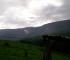 I fear for my country (released 20 July 2010)There are no drug dealers at my door step. Doormen, salesmen and officials do not expect bribes. I do not hear my neighbours fighting through thin walls. I have clean water to drink and fresh air to breathe. I do not see people being shot in the streets. The only guns in my neighbourhood are used to cull foxes and other foreign vermin. The military is not overtaking the governments and the courts. Large masses of our population are not illiterate. I have access to the best health care in the world. All citizens are paid a minimum sum if they lose their jobs and do not have access to paid work. I live in an environment in which it is still possible to feel the wild quality of nature. There are traffic jams, ugliness and urban congestion and all the resulting problems, but we are as yet better off than other world city dwellers. I do not suffer from many of the afflictions that beset many parts of the world. Yet I fear for my country.» more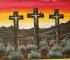 Sweet Irene Kahn (released 9 July 2010)When the past Secretary General of Amnesty International, Irene Kahn, speaks she has an incredibly sweet, fluent, pleasant voice. But her sweet words come with a dynamic message. In her interview with Margaret Throsby yesterday she raised several profound questions for Australia. All in the most polite, round about and beautiful way.» moreThe Death of a Soldier (released 8 July 2010)John Faulkner was the Labor man who, all in the party, and all in the parliament, respected.» moreThe Power is Out in Sydney.. (released 7 July 2010)If you want to understand where Julia Gillard’s most strident critics are, come to Sydney. A word of advice to Tony Abbott disappear...» moreEmpty Rightousness – the Real Problem of Modern Labor (released 5 July 2010)The press pack have passed judgement on Kevin. The bureaucrats so abused by the tyrant Rudd have let their views be known. It was inevitable that Julia Gillard would take over it seems. After all every Prime Minister, apart from Rudd, had been 'normal'. Kevin though, well he was off with the pixies, a one man dictator who’s only friends were God and a cat. By now you will have read the accumulated articles and even seen the circulating videos of Hitler in the bunker transposed with Ruddisms. Pardon me to take a different view. The problem was never Kevin. The problem is the modern Labor Party with its empty heart and gut.» moreUFOs and Julia Gillard (released 24 June 2010)The Federal parliamentary caucus of the ALP are under the spell of a UFO.» more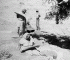 After Emancipation: The Pilbara, Australian Aboriginal Economic Development and the Mining Tax (released 16 June 2010)To make great economic advances for Aboriginal people means making those advances in the regions that Aboriginal people live. Unlike urbanized mainstream Australians, 2/3 of Aboriginal Australians live in regional and remote areas of the country. The current mining boom in Australia is an historic opportunity because the wealth is being generated in the heartlands of where Aboriginal people live around the country...» more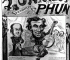 The Luckiest of Leaders (released 5 June 2010)Or why the Australian people are turning against Kevin Rudd and Tony Abbott but will not yet vote for the Greens and Democrats.» more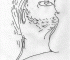 Kristina: Reproba Diluculo? (released 29 May 2010)For a few years they have actually managed to banish all imagination from the world, all enthusiasm, extravagance, everything that makes life worth living. But now with our Nero (Kristina), all these things are back again. With Apologies to Lion Feuchwald, The False Nero, 1936» morePathways to the Enterprise State (released 18 July 2006)This 31,000 word, 60 page report, published as a pdf document, was written in 2003 for a Federal Government department.» more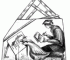 Capacity Paradox (released 18 July 2006)Extract: Age of Abstraction: Perils and Possibilities of our Time, work in progress» morePolicing Anxiety (released 13 July 2006)The effect of the western world's response to terrorism.» more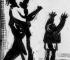 Lifting Indigenous Employment (released 12 July 2006)Discussion of the imperative to increase Indigenous employment. (5,024 words)» more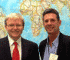 The politician as community catalyst: A conversation with Kevin Rudd (released 11 July 2006)A conversation with Kevin Rudd recorded 9 February, 2006 at Parliament House in Canberra» moreSimon's Struggle (released 11 July 2006)A version of this article on Simon Crean's pre-selection battle in Victoria was published as "Friction from the Factions", Courier Mail, 08/03/2006» more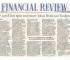 Opinion Editorial Financial Review 6 Jan 2006 (released 11 July 2006)A call for reconciliation with Australia's Aboriginal nations.» moreDay of the Terrigal (Audio) (released 11 July 2006)A commentary on the resignation of Bob Carr read by author Peter Botsman» moreDay of the Terrigal (released 10 July 2006)A commentary on the resignation of Bob Carr» moreDemocracy: Whitlam's Forgotten and Forbidden Legacy 1960-1972 (released 7 June 2006)Party Democracy: Whitlam's Forgotten and Forbidden Legacy 1960-1972 a paper presented to the New Institute, Newcastle, 16th November, 2005» moreGoverning NSW - Citizenship (released 21 March 2007)This, ironically, is just one of those portfolios that peforms some important services, but is underfunded and otherwise is there for political purposes and jingoistic malfeasance.» more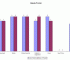 Governing NSW - Deputy Premier (released 21 March 2007)Barry O’Farrell has been a model of stability and credibility for the Liberals. Watkins has been very solid, if overworked, for the government.» more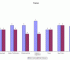 Governing NSW - Premier (released 20 March 2007)Peter Debnam is a leader who came to power after the tragedy of John Brogden’s personal and political meltdown. Morris Iemma came to power as a virtual unknown Labor machine man. His backers tainted his Premiership. The battle between the two has been uninspiring.» more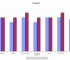 Governing NSW - Transport (released 20 March 2007)The crisis in NSW public transport and road infrastructure, made the transport portfolio a hot portfolio with relatively high performance from the major parties. Gladys Berekjiklian in our assessment has just tipped the performance of John Watkins.» more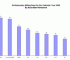 The most accountable parliament in Australia? (released 10 March 2007)Western Australia has the most accountable parliament in the country. Its hard working parliamentarians were in the chamber for seventy days of the 2006 calendar year. Premier Carpenter take a bow!» more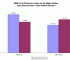 Liblabs - the ultimate swingers (released 7 March 2007)In the 2003 State and 2004 Federal election roughly 450,766 citizens of the great state of NSW voted for Bob Carr and John Howard.» more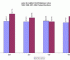 Fundamentals (released 3 March 2007)In a bad week for Kevin Rudd its time to return to the fundamentals of winning Federal elections.» more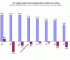 State & Territory Taxing and Borrowing 2006-7 (released 8 February 2007)This short brief shows the extent to which States and Territories tax or borrow on behalf of their citizenry in 2006/7.» morePincers of the Scorpion - The Game Changes for Kevin Rudd (released 29 January 2007)A graph of opinion polls over the past twelve months now looks disconcertingly like a scorpion with pincers raised. The Liberal National Party’s numbers have bottomed, Labor’s are moving down from a high. As the nation comes back to work, Howard seems back on track.» more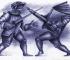 Media Complimentary Copy (released 13 December 2006)Complimentary copy of Fine Lines» moreMr Brown I presume... (released 7 December 2006)Chancellor Gordon Brown's pre-budget review puts his stamp on British Labor, makes him a shoe-in as the next British PM and has echoes of Kevin Rudd's new policies.» moreMemorandum to a New Leader: Substance, Capability, Unity (released 5 December 2006)This vote was unique. It shows that you command support from all» moreInterview with Kevin Rudd: The Politician as entrepreneur (released 5 December 2006)In this interview published in February of this year Kevin Rudd revealed something of his conception of politics» moreNow is not the Time (released 1 December 2006)Kevin Rudd has an enormous role to play in ensuring that Labor wins the next election. He will be the next leader after Beazley, but now is not the time for a leadership change.» more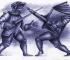 Fine Lines - Words and Ideas that Mark our Times - Volume One: Legend of the 1980s and 1990s (released 30 November 2006)The best words and ideas of the Hawke-Keating era. Illustrated by Kerrie Leishman. 222 pages.» more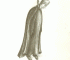 Lynching by Media (released 6 November 2006)The News Diary of Sheik Taj al-din al-Hilali 26 October – 4 November 2006 A 25,458 word survey of the media frenzy that followed the reporting of al-Hilali's Ramadan sermon.» more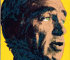 Reading the Murdoch Press (released 11 October 2006)word historical and contemporary analysis focusing on The Australian newspaper. Amongst other things it pulls together much of the writing on Murdoch over the years and comes up with new theories about what drives the man. It also surveys 510 articles on terrorism published in The Australian over the past few months, as well as 182 editorials and over 500 individual articles contributed by Paul Kelly, Greg Sheridan, Janet Albrechtson, Matt Price, Christopher Pearson and others.» moreTowers (released 9 September 2006)A Tribute to NYC on the fifth anniversary of the attack on the world trade centre plus audio file.» moreA Concise Chronology of Recent Political Events (released 5 September 2006)Extract from Kim's Dynasty: The Coming Federal Labor Government» moreDissension (released 4 September 2006)An Extract from Kim's Dynasty: The Coming Federal Labor Government plus audio file» more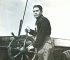 Indigenous Values & Entrepreneurship (released 1 August 2006)How can the values of individual entrepreneurship and traditional culture be reconciled? Inspiration from the life of Chief James Sewid 1913-1988» moreLabor's New Generation? (released 1 August 2006)A policy agenda against which to measure the new generation» moreGreen v Black (released 1 August 2006)Environmental opposition to Indigenous cattle stations is deeply flawed.» moreIndigenous Cattle Stations (released 1 August 2006)Reviving the Indigenous cattle industry» morePractical Ideas for People with Disabilities and their advocates (released 1 August 2006)Ideas to create more inclusive communities» moreProfessor Whiskers (released 1 August 2006)Harold Hunt and the story of an Indigenous fight back against alcoholism» moreRemaking the Cape York Culture, Economy and Society (released 1 August 2006)An early insight into Noel and Gerhardt Pearson's strategies on Cape York Peninsula.» moreLabor's Navel (released 1 August 2006)Labor's internal politics seems to subsume all at times.» moreLetters of Praise (released 1 August 2006)A social business with a difference» moreIndigenous Stock Exchange (released 1 August 2006)Some of the original ideas behind the development of the ISX» moreWhole of life involvement for people with disabilities (released 1 August 2006)Disabilities policy innovations and ideas» moreElecting the Leader (released 1 August 2006)A more democratic ALP would give every member a vote to elect its leader» moreBeazley, Crean & the politics of scared rabbits (released 1 August 2006)Kim Beazley's passive leadership from 1996-2002» moreClinton Wars (released 1 August 2006)Sid Blumenthal's opus is an unparalleled insight into the Clinton White House» moreCivic Entrepreneur (released 1 August 2006)The civic entrepreneur is critical to the creation of a more flexible social state.» moreBoys from the Bush (released 1 August 2006)A unique program pioneered by Milton James» moreCoke & Pepsi (released 1 August 2006)"Job-loss growth" - the new phenomena which Labor State governments do not seem to comprehend or address.» moreKeeping Pace (released 1 August 2006)Keeping pace with the new elite labourers in the building industry» moreSick Machine (released 1 August 2006)Reforming the archaic structure of the ALP» morePerpetual Peace (released 1 August 2006)The quest for world peace.» moreIndigenous Enterprise (released 1 August 2006)Geoff Clark; John Laws; ATSIC and issues that mattered.» moreSocial Enterprise (released 1 August 2006)Sydney's Workventures is a model of social enterprise.» moreGrey Power Enterprise (released 1 August 2006)Every generation will develop their own aging strategies, Beehive Industries represents an interesting model of social enterprise that just might set a paradigm for the future.» moreLifting Indigenous Employment (released 26 July 2006)5000 word report on the imperative of lifting Indigenous employment and prosperity.» morePQH (released 26 July 2006)Paul Quentin Hirst was a great intellectual of our times.» moreLocal Government & Social Business (released 26 July 2006)First presented at the Just and Vibrant Communities National Local Government and Community Development Conference, Jupiters Townsville Hotel, Sir Leslie Thiess Drive, Townsville , 27-30 July 2003» moreWho do you think you are fooling Mr. Bin Laden? (released 26 July 2006)Unpublished opinion column, 1/1/2003 on Labor's Coast Guard» moreQueensland Labor’s Woeful Foster Care & Family Support Record (released 26 July 2006)This article was published in The Australian 22 January 2004 as "Beattie too tight to fight rampant child abuse"» moreThe Americans Baby (released 26 July 2006)This working paper was the source of a number of opinion columns in early 2003» moreGoolarri & the new Aretha! (released 26 July 2006)This article was submitted to The Australian on the 23rd March, 2004 it was matter of some regret that it was never published. Anika Pitt has since left Goolarri and Broome but one day I feel sure her talent will be recognised! You can download a video of Anika singing below. Agents can still reach Anika through Goolarri Media Enterprises Broome 08-9192-1325» moreReviving Labor Conference (released 26 July 2006)A version of this article was published in The Australian newspaper as "Party Inner Sanctum leaves new ideas on the outer" on 29 January, 2004. This is the unabridged version.» moreLatham & Dean: What does it Mean? (released 26 July 2006)A version of this article was published as "Maverick vision hangs on detail", Australian, 08 January 2004» moreThe Real Third Way: Associative Democracy & the Challenge to Economic and Political Rationalism (released 26 July 2006)This 2041 word article was originally published in Social Alternatives 25 February 2004 and was first presented as a guest lecture within the School of Politics at the University of Newcastle, October 20, 2003.» moreThe Americans Baby (released 25 July 2006)Iraq seemed to be a plus for Simon Crean. At least in the beginning of his period as leader of the ALP.» moreWho do you think you are fooling Mr. Bin Laden? (released 25 July 2006)Unpublished opinion column on Labor's coast guard policy» moreJob Zones and the New Poverty of Australia (released 25 July 2006)A 14,000 word policy report to combat Australia's divide of jobs and opportunities» moreWho is Mr. Flip Flop? (released 21 July 2006)Howard, Latham, Costello: a comparative study. A version of this article was published in The Australian, 14/02/2004, "Latham's bright idea but Howard's still the boss"» moreHoward (released 21 July 2006)An opinion column on John Howard published in the Australian Financial Review, 5 October, 2005.» moreCome Closer Comrade (released 21 July 2006)An imaginary conversation about a phantom pre-selection. Unpublished opinion column, 2005» morePathological Organisation (released 21 July 2006)The dysfunctional organisation and its pathological effects. Extract from a larger work in progress: Age of Abstraction: Perils and Possibilities of our Time» morePassivity (released 19 July 2006)The passive social state and passive capital are the curses of our age. Extract from a larger work in progress: Age of Abstraction: Perils and Possibilities of our Time» moreOur Age (released 19 July 2006)Abstraction is the characteristic of our age. Extract from a larger work in progress: Age of Abstraction: Perils and Possibilities of our Time.» moreJihad of Symbolism (released 19 July 2006)The escalating extremism of terrorism and democratic militarism. Extract from a larger work in progress: Age of Abstraction: Perils and Possibilities of our Time» moreWhat does the ALP need in a leader now? (released 18 July 2006)Opinion column, January 18, 2006» moreCitizenship, Land Rights, Economic Rights… and the importance of Micro Finance (released 18 July 2006)Some early thinking about the need for linking up the Indigenous Stock Exchange with micro-finance initiatives» moreThe Future of Success: An Interview with Bob Reich (released 18 July 2006)Bob Reich enjoyed this meeting with Indigenous Australian leaders. It was a great occasion in Cairns with Noel and Gerhardt Pearson.» morePreviously unpublished written notes on the eve of Mark Latham's elevation to the leadership (released 18 July 2006)Unpublished and unedited written notes in the lead up to the Federal caucus vote which would install Mark Latham as leader of the ALP.» moreMaxine McKew interviews Peter Botsman on the Labor leadership, 2005 (released 18 July 2006)Broadcast: 20/01/2005, Time for young blood: Botsman, Reporter: Matt Peacock, Interviewer Maxine McKew, 7.30 Report» morePathways to the Enterprise State (released 18 July 2006)This 31,000 word, 60 page report, published as a pdf document, was written in 2003 for a Federal Government department.» moreCapacity Paradox (released 18 July 2006)Extract: Age of Abstraction: Perils and Possibilities of our Time, work in progress» morePolicing Anxiety (released 13 July 2006)The effect of the western world's response to terrorism.» moreLifting Indigenous Employment (released 12 July 2006)Discussion of the imperative to increase Indigenous employment. (5,024 words)» moreThe politician as community catalyst: A conversation with Kevin Rudd (released 11 July 2006)A conversation with Kevin Rudd recorded 9 February, 2006 at Parliament House in Canberra» moreSimon's Struggle (released 11 July 2006)A version of this article on Simon Crean's pre-selection battle in Victoria was published as "Friction from the Factions", Courier Mail, 08/03/2006» moreOpinion Editorial Financial Review 6 Jan 2006 (released 11 July 2006)A call for reconciliation with Australia's Aboriginal nations.» moreDay of the Terrigal (Audio) (released 11 July 2006)A commentary on the resignation of Bob Carr read by author Peter Botsman» moreDay of the Terrigal (released 10 July 2006)A commentary on the resignation of Bob Carr» moreDemocracy: Whitlam's Forgotten and Forbidden Legacy 1960-1972 (released 7 June 2006)Party Democracy: Whitlam's Forgotten and Forbidden Legacy 1960-1972 a paper presented to the New Institute, Newcastle, 16th November, 2005» more